Załącznik nr 2 do Zapytania ofertowegoFormularz OfertowyDo zapytania ofertowego nr 1/10/2017 z dnia 19.10.2017 r.Przeprowadzenie usługi indywidualnego audytu wzorniczego oraz opracowania strategii wzorniczej w ramach projektu „Zarządzanie wzornictwem kluczem do poprawy konkurencyjności firmy Energy Nortle  Sp. z o.o. Sp.k.”.Nazwa WykonawcySiedziba WykonawcyAdres do korespondencjiNumer telefonu / faksuAdres e-mailNIPREGON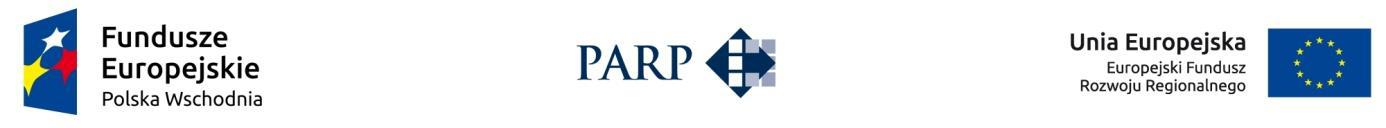 Nawiązując do Zapytania ofertowego dotyczącego przeprowadzenia usługi audytu wzorniczego oraz opracowania strategii wzorniczej na potrzeby firmy Energy Nortle Sp. z o.o. Sp.k w ramach realizacji projektu „Zarządzanie wzornictwem kluczem do poprawy konkurencyjności firmy Energy Nortle  Sp. z o.o. Sp.k.” realizowanego na terenie powiatu sokólskiego w województwie podlaskim, oferuję wykonanie przedmiotowego zamówienia:Jednocześnie oświadczamy, że:Spełniam/spełniamy warunki udziału w postępowaniu zawarte w zapytaniu ofertowym nr 1/10/2017 z dn. 19.10.2017 r. w szczególności:a) Posiadam/posiadamy potencjał i doświadczenie niezbędne do przeprowadzenia audytu wzorniczego      i opracowania strategii wzorniczej – na dowód przedkładam/przedkładamy referencje odbiorców usług.b) Zapewniam/zapewniamy  przeprowadzenie  audytu  wzorniczego  i  opracowanie  strategiiwzorniczej przez minimum trzech ekspertów posiadających niezbędne kwalifikacje  i doświadczenie. W załączeniu przedkładamy referencje odbiorców usług.c) Zobowiązuję się do wykonania zamówienia w terminie ……………………………. dni roboczych.d) W przypadku, gdy zostaniemy wybrani na Wykonawcę w innych projektach w ramach działania 1.4 Wzór na konkurencję Programu Operacyjnego Polska Wschodnia 2014-2020, zapewniamy możliwość zrealizowania usług w ramach wszystkich zgłoszonych projektów.e) W przypadku wskazania tych samych ekspertów w innych projektach w ramach działania 1.4 Wzór na konkurencję Programu Operacyjnego Polska Wschodnia 2014-2020, zapewniamy możliwość przeprowadzenia audytu wzorniczego przez inny zespół ekspertów, o komplementarnych kompetencjach i doświadczeniach, dopasowanych do potrzeb danego wnioskodawcy, celem zrealizowania usług w ramach wszystkich zgłoszonych projektów.f) Zobowiązuje/zobowiązujemy  się  do  zawarcia  warunkowej  umowy  z  Zamawiającym na wykonanie usług objętych przedmiotem zamówienia. Obowiązywanie umowy uzależnione będzie od otrzymania informacji od Polskiej Agencji Rozwoju Przedsiębiorczości o przyznaniu dofinansowania Zamawiającemu.g) Zapoznałem się z zapytaniem ofertowym, w tym załącznikami oraz przyjmuję bez zastrzeżeń wymagania w nich zawarte. h) Zaproponowana cena uwzględnia wszystkie koszty związane z realizacją umowy.i) Oświadczam/oświadczamy, że zapoznałem/zapoznaliśmy się z treścią zapytania ofertowego nr 1/10/2017 z dn. 19.10.2017 r. oraz jego załącznikami, nie wnoszę/wnosimy do niego żadnych zastrzeżeń oraz akceptuję/akceptujemy i potwierdzam/potwierdzamy wszystkie warunki w nim zawarte.j) Spełniam wszystkie warunki udziału w postępowaniu.k) W przypadku wyboru mojej/naszej oferty zobowiązuję się do zawarcia umowy w terminie wskazanym przez Zamawiającego.l) Zapoznałem się z zapytaniem ofertowym oraz uzyskałem konieczne informacje i wyjaśnienia niezbędne do przygotowania oferty.m) Wszystkie informacje zamieszczone w ofercie są prawdziwe i zgodne ze stanem faktycznym.…………………………….……………………Miejscowość, data…………………………………………..….………………………czytelny podpis osoby (osób) upoważnionychdo podpisania oferty w imieniu Wykonawcywraz z pieczęcią OferentaZadaniePrzygotowanie audytu wzorniczego oraz strategii wzorniczejTermin wykonania audytu wzorniczego wraz z opracowaniem strategii wzorniczej180 dni160 dni140 dni120 dni90 dni ZadaniePrzygotowanie audytu wzorniczego oraz strategii wzorniczejCena jednostkowa netto w złotych:Cena netto:………………………………………………..Słownie złotych:………………………………………………ZadaniePrzygotowanie audytu wzorniczego oraz strategii wzorniczejCena jednostkowa brutto w złotych :Cena brutto:………………………………………………..Słownie złotych:…………………………………………………………………………….………………………………………………………………..….………………………Miejscowość, dataCzytelny podpis osoby (osób) upoważnionychdo podpisania oferty w imieniu Wykonawcywraz z pieczęcią Oferenta